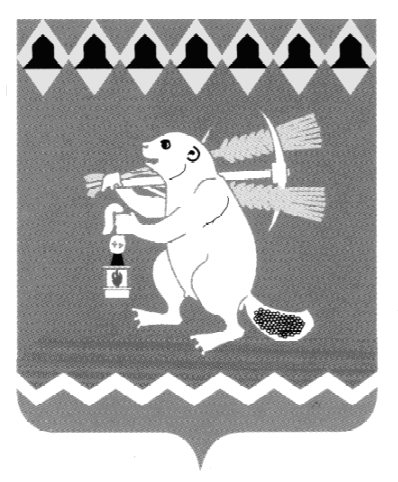 Администрация Артемовского городского округа ПОСТАНОВЛЕНИЕот  ___________	№ ________О внесении изменений и дополнений в  муниципальную  программу«Развитие системы образования  Артемовского городского округа на период  2015-2020 годов»	В соответствии со статьей 179 Бюджетного кодекса Российской Федерации,  решением Думы Артемовского городского округа  от  03.08.2017   №  219  «О внесении изменений в решение Думы Артемовского городского от  22.12.2016   № 58 «Об утверждении бюджета Артемовского городского округа на 2017 год и плановый период 2018 и 2019 годов», руководствуясь статьями 30, 31 Устава Артемовского городского  округа,ПОСТАНОВЛЯЮ:Внести в  муниципальную  программу  «Развитие системы образования  Артемовского городского округа на период  2015-2020 годов»,   утвержденную постановлением Администрации Артемовского городского округа от 19.08.2014 № 1128-ПА  (с изменениями и дополнениями,  внесенными постановлениями Администрации Артемовского городского округа от  10.04.2015  №  496-ПА,    от  08.05.2015   № 627-ПА,  от  15.06.2015  № 794-ПА,  от  28.07.2015 № 1023-ПА,  от 13.10.2015 № 1387-ПА, от 11.12.2015   №  1620-ПА, от 22.12.2015 № 1651-ПА,  от 21.03.2016   № 296-ПА, от 11.05.2016  № 504-ПА, от 23.05.2016 № 525-ПА, от 23.06.2016 № 685-ПА, от 02.09.2016 № 990-ПА, от 16.12.2016 № 1409-ПА, от 14.02.2017 № 136-ПА, от 11.05.2017 № 523-ПА, от 17.07.2017 № 826-ПА)  (далее – Программа),  следующие изменения: 1.1. В паспорте Программы строку «Объемы финансирования муниципальной программы по годам реализации» изложить в следующей  редакции:1.2.  Приложение № 2 к Программе «План мероприятий по выполнению муниципальной программы «Развитие системы образования  Артемовского городского округа на период  2015-2020 годов»» изложить в следующей редакции (Приложение). Постановление опубликовать в газете  «Артемовский рабочий», разместить на официальном сайте Артемовского городского округа в информационно-телекоммуникационной сети «Интернет».Контроль за исполнением постановления возложить на                      заместителя главы Администрации Артемовского городского округа по социальным вопросам Темченкова С.Б..Глава Артемовского городского округа                                        А.В. СамочерновОбъемы финансирования муниципальной программы по годам реализацииВсего: 5 631 654,21 тыс. рублей,в том числе: 2015 год – 909 088,90 тыс. рублей;2016 год – 934 042,55тыс. рублей;2017 год – 950 305,76 тыс. рублей;2018 год – 946 072,50 тыс. рублей;2019 год – 946 072,50 тыс. рублей;2020 год – 946 072,00 тыс. рублей;из нихобластной бюджет:  3 269 355,69 тыс. рублей;в том числе2015 год – 424 383,12 тыс. рублей;2016 год – 554 988,11тыс. рублей;2017 год – 573 724,26 тыс. рублей;2018 год – 572 086,60 тыс. рублей;2019 год – 572 086,60 тыс. рублей;2020 год – 572 087,00 тыс. рублей;местный бюджет: 2 358 471,48 тыс. рублей;в том числе 2015 год – 482 962,35 тыс. рублей;2016 год – 376 970,83тыс. рублей;2017 год – 376 581,50 тыс. рублей;2018 год – 373 985,90 тыс. рублей;2019 год – 373 985,90 тыс. рублей;2020 год –  373 985,00 тыс. рублей.федеральный бюджет: 3827,04 тыс. рублей;в том числе2015 год – 1 743,43 тыс. рублей;2016 год – 2 083,61 рублей;2017 год – 0 рублей;2018 год – 0 рублей;2019 год – 0 рублей;год  – 0 рублей